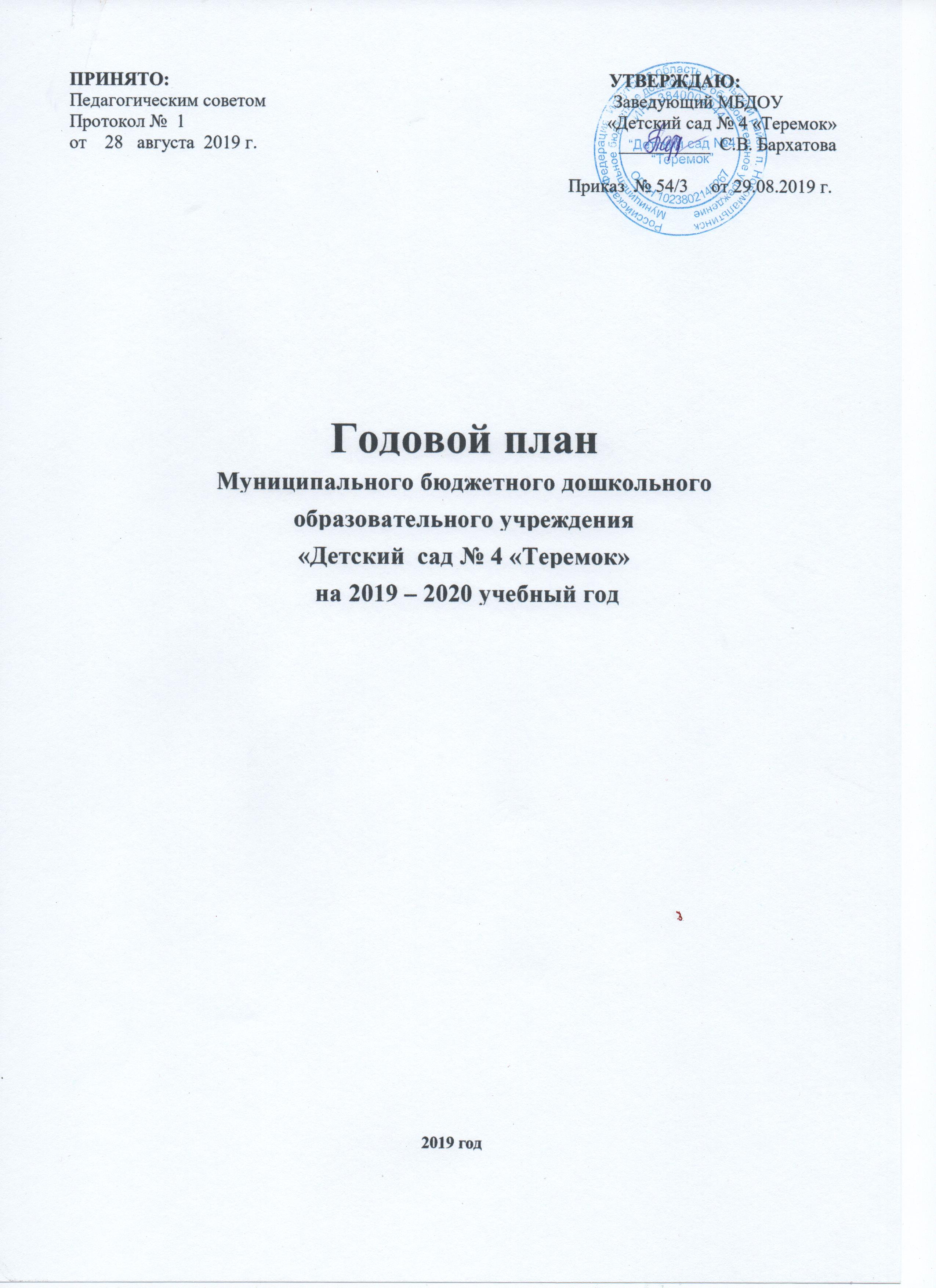 Годовой план работыМуниципального бюджетного дошкольного образовательного учреждения «Детский сад № 4 «Теремок»                              на 2019-2020 учебный годЗаведующий МБДОУ  «Детский сад № 4 «Теремок»  - Бархатова Светлана ВладимировнаАдрес: 665471, Россия, Иркутская область, Усольский район, п. Новомальтинск, квартал 1 лом 16 Программное обеспечение ДОУ1.Основная образовательная программа МБДОУ «Детский сад № 4 «Теремок»Первый  раздел. ОРГАНИЗАЦИОННО-УПРАВЛЕНЧЕСКИЙ1. Заседания органов самоуправления                                                                                              1.1.1. Общее собрание ДОУ.
1.1.2. Управляющий Совет ДОУ.
1.1.3. Педагогический совет.
1.1.4. Собрание трудового коллектива.
1.2. Работа с кадрами
1.2.1. Повышение квалификации педагогических кадров.
1.2.2. Школа молодого специалиста.
1.2.3. Совещание  при заведующем ДОУ.
1.2.4. Медико-педагогические совещания.
Второй раздел. ОРГАНИЗАЦИОННО-МЕТОДИЧЕСКАЯ РАБОТА
 2.1. Методический час.
 2.2. Семинар-практикум.
 2.3. Консультации специалистов.
 2.4. Конкурсы.
 2.5. Школа педагога. 
 2.6. Инновационная деятельность: «Интерактивные формы работы с дошкольниками по математическому развитию»                                                                                                                     2.6.1. Творческая группа: «Реализация ФГОС ДО».
 2.6.2. Самообразование педагогов.
 2.6.3. Диссеминация  передового педагогического опыта.                                                                 2.6.4. Педагогическая мастерская.                                                                                                       2.7. Организация работы методического кабинета.
Третий раздел. ОРГАНИЗАЦИОННО-ПЕДАГОГИЧЕСКАЯ РАБОТА 
3.1. Развлекательно-досуговая деятельность детей.
3.2.  Выставки.
Четвертый раздел. ВЗАИМОСВЯЗЬ В РАБОТЕ ДОУ С СЕМЬЕЙ и СОЦИУМОМ
 4.1. Педагогическое просвещение родителей.
 4.1.1 Информационно-справочные  стенды.
 4.1.2. Родительские собрания.
 4.1.3. Семинары.
 4.1.4. Консультации.                                                                                                                                                                                                                                         
 4.2. Совместная деятельность образовательного учреждения и родителей.
 4.3. Взаимодействие с социумом.
Пятый раздел. КОНТРОЛЬ                                                                                                                   5.1. Фронтальный контроль.
5.2. Тематический контроль.                                                                                                                                                                      5.3. Оперативный контроль.                                                                                                   
Шестой раздел. АДМИНИСТРАТИВНО-ХОЗЯЙСТВЕННАЯ РАБОТА
6.1. Обеспечение охраны труда и безопасности жизнедеятельности детей и сотрудн6.2. Материально-техническое обеспечение.Цель:  Создать благоприятные условия для совершенствования и повышения качества образовательного  процесса в условиях реализации ФГОС ДО.Задачи: 1.Продолжать работу ДОУ по сохранению и укреплению здоровья посредством создания условий для формирования культуры здоровья и безопасного образа жизни у всех участников образовательных отношений.2.Совершенствовать взаимодействие участников образовательных отношений чрез театрализованную деятельность как основу социально-коммуникативного, эмоционального и творческого развития дошкольников:создание и апробация собственных методических разработок и пособий по художественно-эстетическому развитию в соответствии с ФГОС ДО;формирование РППС в условиях реализации инновационной деятельности ДОУ;создание центров игровой поддержки дошкольников. организация конкурса: «Лучший театральный уголок в группе».3.Повысить уровень   профессиональной компетентности педагогов через прохождение курсовой подготовки по работе с детьми с ОВЗ в соответствии с ФГОС ДО.4.Обобщить опыт работы инновационной деятельности  ДОУ по теме: «Театр и дети». Реализация творческих проектов взаимодействия с родителями. Первый раздел. ОРГАНИЗАЦИОННО-УПРАВЛЕНЧЕСКИЙЗаседания органов самоуправления1.1.1. Общее собрание коллектива        1.1.2. Педагогический совет.1.1.3 Собрание трудового коллектива1.2.. Работа с кадрами
1.2.1.Повышение деловой квалификации педагогических работников1.2.2. «Школа младшего воспитателя»Цель: повысить уровень компетентности младших  воспитателей.  1.2.3. Совещания при заведующем ДОУ.Второй раздел. ОРГАНИЗАЦИОННО-МЕТОДИЧЕСКАЯ РАБОТАКонсультации Смотр-конкурс2.3.  «Школа воспитателя»
Цель. Поддерживать инициативу воспитателей в повышении своего профессионального мастерства в соответствии с требованиями ФГОС ДО  к педагогу, побуждать к активному участию в инновационной деятельности ДОУ, взаимодействию с родителями и социумом через реализацию социально-значимых проектов.  2.4.  Самообразование педагогов. 
Цель: формирование у педагогов потребности в непрерывном профессиональном росте, постоянного самосовершенствования.2.4.1. Открытые просмотры образовательной деятельности2.5. Работа в методическом кабинетеТретий раздел. ОРГАНИЗАЦИОННО-ПЕДАГОГИЧЕСКАЯ РАБОТА3.1.  Развлекательно-досуговая деятельность детей3.1.1. Праздники и развлечения. на 2019 – 2020 учебный год.3.2.  ВыставкиЧетвертый раздел. ВЗАИМОДЕЙСТВИЕ В РАБОТЕ С СЕМЬЕЙ.                            4.1. Информационно-педагогическое просвещение родителейЦель: Оказание родителям практической помощи в повышении эффективности воспитания, развития дошкольников.. РАБОТА С СОЦИУМОМ Цель: Создание единого образовательного пространства.Раздел пятый. КОНТРОЛЬ        5.1.  Комплексный контрольФронтальный контроль5.3.Тематический контрольШестой  раздел. АДМИНИСТРАТИВНО-ХОЗЯЙСТВЕННАЯ РАБОТА6.1. Обеспечение охраны труда и безопасности жизнедеятельности детей и сотрудников6.2. Укрепление материально-технической базы.      N Содержание основной деятельностиСроки
проведенияОтветственный      1.      2.Заседание N 1. 
 Доклад  «Готовность ДОУ к новому учебному году в условиях введения ФГОС ДО». 
Цель: координация действий по внедрению ФГОС ДО в учреждении» Заседание N 2. 
2.1. Публичный доклад по теме: «Итоги работы за 2019-2020 учебный год».Сентябрь2019 г.Май2019 г.ЗаведующийСт. воспитательNСодержание основной деятельностиСроки
проведенияОтветственный      1Тема: Установочный. «Организация воспитательно-образовательной работы ДОУ в 2019-2020уч. году»
Цель: утверждение перспектив в работе  коллектива на учебный год.
1. Принятие годового плана, учебного календарного графика, учебного плана, режимов работы, сетки занятий,  рабочие программы образовательных областей педагогических работников на 2019 – 2020 учебный год. 
2. Создание Творческой группы по вопросам реализации ФГОС ДО.  
3. Задачи, условия и формы работы системы дополнительного образования в учебном году.
4. Рассмотрение и обсуждение локальных актов.                                                                              5. Разное.Август 2019г.Заведующий
ст. воспитатель     2.Тема: «Экологическое воспитание дошкольников» Цель: активизация деятельности педагогов в вопросах взаимодействия с семьями воспитанников. Подготовка к педагогическому совету: Выполнение решений педсовета №1.Доклад «Воспитание любви к родной природе».Деловая игра «Воспитание нравственных качеств детей в процессе общения с природой».Краткое сообщение по самообразованию воспитателей.Декабрь                2019г.Заведующий
ст. воспитательВоспитатели     3.Тема: «Физическое развитие и укрепление здоровья детей в свете современных требований и условиях МБДОУ»Цель: активизировать мыслительную деятельность педагогов, усовершенствовать работу по улучшению образовательного процесса, направленного на формирование связной речи детей, наметить пути дальнейшей эффективной деятельности в данном направлении. Форма проведения: дискуссия Задачи: 1. Выполнение решений педсовета №3.2. Доклад «Роль дыхательных упражнений в физическом воспитании дошкольников».3. Совместная работа педагогов и родителей по созданию условий для укрепления здоровья детей в детском саду и дома.4. Итоги тематического контроля по теме «Анализ заболеваемости детей»5. Краткое сообщение по самообразованию воспитателей.Февраль 2020г.Заведующий
ст. воспитательВоспитатели     4.Тема:  Итоговый «Наши  успехи, итоги работы за учебный год».
Цель: Подвести итоги работы коллектива за учебный год, проанализировать  работу по выполнению задач годового плана. Наметить перспективы на следующий учебный год. 
1. Информация заведующего о выполнении годовых задач.2. Оценка деятельности педагогического коллектива по результатам промежуточного и итогового мониторинга.3. Доклад «Готовность детей подготовительной группы «Капитошка» к школе».4. Принятие плана летней оздоровительной кампании.5. Отчеты воспитателей по самообразованиюМай                 2020г.Заведующий
ст. воспитательВоспитатели    NСодержание основной деятельностиСроки
проведенияОтветственный1Заседание N 1.  «Основные направления деятельности  ДОУ на новый учебный  год». 
Цель: координация действий по улучшению условий образовательного процесса.
2. Основные направления образовательной  работы ДОУ учебный год.
3. Принятие локальных актов ДОУ.
4. Обеспечение охраны труда и безопасности жизнедеятельности детей и сотрудников ДОУ.Сентябрь2019г.Заведующий 
зав. хозяйствомст. воспитатель     2Заседание N 2. «Итоги хода выполнения коллективного  договора  между  администрацией и трудовым  коллективом». 
Цель: координация действий, выработка единых требований и совершенствование условий для осуществления деятельности ДОУ.
1. О выполнении нормативных показателей и результатах финансово-хозяйственной деятельности ДОУ за  год.
2. О выполнении Коллективного  договора между администрацией  и трудовым коллективом ДОУ.
3. О выполнении соглашения по охране труда за 2019 г. Отчет комиссии по ОТ.
4. Рассмотрение и внесение изменений и дополнений в локальные акты ДОУ: 
-   Положения о порядке и условиях начисления стимулирующих выплат работникам ДОУ; 
- Правила внутреннего трудового распорядка; 
- Графики работы;
- Графики отпусков и др.Ноябрь2019 г.Заведующий 
Председатель ТКЗав. хозяйствомСт. воспитатель     3Заседание N 3. «О подготовке ДОУ к  весенне-летнему периоду, новому учебному году».
Цель: соблюдение требований законодательных и нормативных актов, правил техники безопасности.
1. О подготовке к летней оздоровительной работе.
2. О состоянии охраны труда за 1 полугодие 2019/2020г.
3. Обеспечение охраны труда и безопасности жизнедеятельности детей и сотрудников ДОУ.
4.О подготовке к новому учебному году, о проведении  ремонтных работ.   5. Привлечение дополнительных источников финансирования для содействия деятельности в ДОУ, проведения совместных мероприятий.             6.Ознакомление с результатами обследования здания, помещений, территории ДОУ.Декабрь2019 г.Заведующий 
Председатель ТКЗав. хозяйством      Ст .воспитатель4Заседание N 4. «Результативность работы дошкольного учреждения за 2019/2020 учебный год. Утверждение плана летнего оздоровления».
Цель: соблюдение требований законодательных и нормативных актов, правил техники безопасности.
1. О подготовке к летней оздоровительной работе.
2. О выполнение решения предыдущего пед. совета
3. Обеспечение охраны труда и безопасности жизнедеятельности детей и сотрудников ДОУ.
4.О подготовке к новому учебному году, о проведении  ремонтных работ.   5. Привлечение дополнительных источников финансирования для содействия деятельности в ДОУ, проведения совместных мероприятий.             6.Ознакомление с результатами обследования здания, помещений, территории ДОУ.Май 2019 г.Заведующий 
Председатель ТКЗав. хозяйством     Ст. воспитательN Тема курсовДолжностьФ.И.О педагогаСроки1.«Профессиональный стандарт соответствия квалификационным  требованиям пеелагога»Ст. воспитатель,воспитателиЗарянко Т.С.Котлярова О.С.Стаценко Е.В.Баева М.В.Дролюк Э.В.Карпова Е.В.В течении года2.«Воспитательно-образовательная деятельность в дошкольной образовательной организации в условиях реализации регионального компонента в соответствии с требованиями ФГОС ДО»ВоспитателиБыстряева Л.Н.Киселева Н.А. Михеева  А.М.       В течении года3.«Особенности  формирования у детей  дошкольного возраста культуры здорового и безопасного образа жизни»  ВоспитательРядовкина Е.В.В течении года4.«Особенности  организации безопасности жизнедеятельности  детей дошкольного возраста»  ВоспитательКотлярова О.С..В течении года5.«Организация методической работы в условиях реализации ФГОС ДО»ВоспитательЗарянко Т.С.В течении годаNСодержаниеСрокиОтветственный1Тема: «Режим дня, его значение в жизни и развитии ребенка»Сентябрь, 2019 медсестра2Тема: «Организация питания детей и формирование эстетических навыков приема пищи. Культура поведения за столом»Ноябрь, 2019Заведующий медсестра3Обеспечение безопасных условий для детей в группе и территории ООДекабрь, 2019Медсестра,завхоз4Тема: «Создание комфортной среды общения взрослого и детей, влияние взрослого на психо-эмоциональное состояние ребенка», «Организация совместной деятельности с дошкольниками в группе»     Март, 2020Ст. воспитатель         5Тема: «Соблюдение правил питьевого режима»Апрель, 2020Медицинская сестра      NСодержаниеСрокиОтветственный       1Усиление мер по безопасности всех участников образовательных отношений.  Знакомство с приказами по ТБ и ОТ на новый учебный год.  Результаты административно контроля.Итоги инвентаризации в МБДОУ.Коллективный договор.Сентябрь, 2019ЗаведующийЗаведующий хозяйством        21.Обсуждение и утверждение плана работы на месяц.
2. Подготовка к осенним праздникам.
3. Подготовка ДОУ к зиме
4.Организация работы по защите прав воспитанников в ДОУ и семье. Работа с социально неблагополучными семьями.Октябрь, 2019ЗаведующийСт. воспитатель       31. Анализ заболеваемости за месяц.Ноябрь,   2019Заведующий       4
1. .Подготовка к новогодним праздникам:
- педагогическая работа, оформление музыкального зала, групп, коридоров;
- утверждение сценариев и графиков утренников;                                                   -проведение конкурса «Новогодняя игрушка»;
- обеспечение безопасности при проведении елок.Декабрь, 2019ЗаведующийСт. воспитатель       51. Результаты административно-хозяйственного контроля.
2. Анализ заболеваемости детей и сотрудников ДОУ за прошедший год. 3. Организация работы по обеспечению безопасности всех участников образовательных отношений, отчет ответственного по ОТ за первое полугодие.Январь, 2020ЗаведующийЗаведующий  хозяйством       61.Анализ заболеваемости.
 2.Взаимодействие ДОУ с социумом, с «неорганизованными» детьми , с «неблагополучными» семьями. Февраль, 2020ЗаведующийСт. воспитатель        71. Анализ заболеваемости.
2. Анализ выполнения натуральных норм питания.
5. Подготовка к празднику 8-е Марта.
6. Проведение «Месячника безопасности». Результаты административно контроля.Март, 2020ЗаведующийСт. воспитатель       81. Анализ заболеваемости за 1 квартал.
2. Организация субботника по благоустройству территории.Апрель, 2020Заведующий Заведующий  хозяйством       91. Подготовка  выпуска детей в школу.
2. Анализ заболеваемости.
3. Анализ выполнения натуральных норм питания.
4.О подготовке к летней оздоровительной работе.
5. Эффективность работы органов самоуправления в ДОУ.
6. Организация работы по безопасности всех участников образовательных отношений на летний оздоровительный период. Май, 2020ЗаведующийСт. воспитательNСодержаниеСрокОтветственный Задачи по реализации ФГОС ДО  в учебном году.Сентябрь,2019Ст. воспитатель   Задачи и способы  планирования игры в                                                  разных возрастных группахОктябрь ,2019воспитательКонсультация для родителей «Безопасность жизнедеятельности детей»Ноябрь, 2019воспитатель«От природы музыкален каждый»Декабрь, 2019Музыкальный руководительЕсли ребенок плохо говорит (для родителей)Январь, 2020Ст. воспитатель«"«Удобная одежда и обувь детей на занятиях и праздниках в детском саду»Январь, 2020Музыкальный руководительПодвижные игры на воздухеФевраль, 2020Ст. воспитатель  «Развитие логического мышления у дошкольников»Март, 2020Воспитатель«»«Работа с родителями воспитанников» для педагогов Март, 2020Ст. воспитательКонвенция о защите прав ребенка Апрель, 2020Воспитатель «Пожарная безопасность дома и в ДОУ»Май, 2020Воспитатель      «Антитеррор в ДОУ»Июнь, 2020Заведующий «Дошкольный возраст – время игр»Июнь, 2020Воспитатель Правила поведения детей на проезжей части детейИюль, 2020Воспитатель     Практические рекомендации родителям будущих первоклассниковАвгуст, 2020Ст. воспитатель      NСодержаниеСрок    Ответственный1Конкурс: «Лучшее украшение группы к Новому году»Цель: Создать радостное предпраздничное настроение. Активизировать взаимодействие с родителями воспитанников.                                  Декабрь, 2019 Заведующий
Ст. воспитательВоспитателиРодители2 Конкурс: «Лучший  цветник на участке»                                   
Цель: создание условий для повышения уровня коммуникативных способностей дошкольников через трудовую деятельность .Май, 2020Заведующий
Ст. воспитательВоспитателиРодители      NСодержаниеСрокиОтветственный 1.Предварительная работа:
1.Подготовка выставок новинок методической литературы по вопросам реализации ФГОС ДО.
3.Оказание помощи в создании профессиональных  Портфолио педагогов.В течение года
Ст. воспитатель2.Планирование образовательного процесса в соответствии с ФГОС ДО с учетом Методических рекомендаций (региональный компонент)       Октябрь,          2019 Ст. воспитатель3.Проведение «Недели  обмена опытом» с показом открытых занятий, режимных моментов (в рамках выбранных проектов)
Январь, 2020
Воспитатели групп       №СодержаниеФорма предоставленияОтветственный1.Нетрадиционные техники рисования и их роль в развитии детей старшего возраста»Мастер-классВоспитатель Стаценко Е.В.2.«Роль загадки в воспитании дошкольника»Выступление на педсовете: презентация опыта работывоспитатель                    Баева М.В.3.«Приобщение детей к здоровому образу жизни»Выступление на педсовете: презентация опыта работывоспитатель                    Наливных К.В.5.«Совершенствование эффективных форм работы методического сопровождения педагогов в целях повышения уровня профессиональной компетентности, повышения качества реализации воспитательно-образовательного процесса в рамках ФГОС ДО»Выступление на педсовете: презентация опыта работыСт. воспитательЗарянко ТС.6.Игровая деятельность детей на этапе перехода от раннего к дошкольному детствуВыступление на педсоветеВоспитательБарабаш Н.Г.                     7.Развитие речи в игровой деятельности дошкольниковВыступление на педсоветевоспитатель Быстряева Л.Н.8.Сказка, как средство духовно-нравственного воспитания дошкольниковВыступление на педсовете.
Презентация опыта работывоспитатель                    Рядовкина Е.В.9.Развитие музыкальных способностей детей дошкольного возраста в процессе обучения игре на детских музыкальных инструментахОткрытые показы отчетных спектаклей, концертных программмузыкальный руководительОкругин С.В. №СодержаниеСрокОтветственныйОткрытый просмотр  НОД по художественно-эстетическому направлению. Взаимопосещение  НОД с последующим обсуждением.                                     Декабрь, 2019Ст. воспитательвоспитатели
Открытый просмотр итоговых  НОД (по выбору педагога). Самоанализ.Февраль, 2020Ст. воспитательвоспитатели№СодержаниеСрокиОтветственный1.2.  3.                                                                                                                                              4.Подбор и  систематизация материалов в методическом кабинетеАналитическая деятельность
1. Мониторинг профессиональных потребностей педагогов.
2. Обработка контрольных срезов обследования  детей.
3. Итоги работы за учебный год.
4. Планирование работы на новый учебный год.
5. Мониторинг запросов родителей на оказание образовательных услуг в ДОУ,удовлетворенности работой детского сада.Информационная деятельность
1.Накопление банка педагогической информации по ФГОС ДО  (нормативно – правовой, методической и т.д.)
2. Ознакомление педагогов с новинками педагогической, психологической, методической литературы в соответствии с ФГОС ДО
3. Оформление  выставки  УМК и банка электронных материалов для использования воспитателями в образовательном процессе.Организационно – методическая деятельность
1.Написание Годового плана.               2.Планирование и оказание помощи педагогам в аттестации.
3.Составление графиков работы и  расписания НОД.  
4.Составление  циклограммы и планов  взаимодействия   специалистов.    
5.Подбор методических  материалов по созданию  схем и карт контроля.Консультативная деятельность1. Организация консультаций для педагогов по реализации годовых задач ДОУ                                                                                                                                                                           2.Консультирование педагогов и родителей по вопросам развития  и оздоровления детей.в течение
учебного года
В течение годаНа начало учебного годаВ течение года                                                                 Заведующий,Ст. воспитательМедицинская сестраДатаСодержание работыВозрастная группапроведенияСентябрь02.09.2019Праздник, посвящённый ко дню знанийВсе группы27.09.2019«Воспитатель - призванье мое». Торжественное поздравление иВсе группыконцертная программа посвящённая Дню работника дошкольного образованияОктябрьС 16.10.2019 по 31.10.2019Утренник «Здравствуй Осень Золотая»Все возрастные группыНоябрь27.11.2018Общее мероприятие «День матери» развлечениеВсе возрастные группыДекабрьс 25.12.2019 по 27.12.2019Утренник «Зимняя сказка»Все возрастные группыЯнварь20.01.2020Общее  мероприятие «Прощание с Елочкой»Все возрастные группыФевраль19.02.2020Спортивно-музыкальный праздник ко Дню защитника Отечества «Праздник смелых людей»II гр. раннего возраста, младшая группы20.02.2020Спортивно-музыкальный праздник ко Дню защитника ОтечестваСредняя группа21.02.2020Спортивно-музыкальный праздник ко Дню защитника Отечества«Праздник смелых людей»Старшая и подготовительная группыМартс 04.03.2020 - 06.03.2020Утренник «8 марта, праздник наших мам»Все возрастные группы13.03.2020Развлечение «Широкая Масленица»01.04.2020День смехаВсе возрастные группы08.05.2020Праздник посвящён ко Дню Победы«Мы гордимся Вами »Все возрастные группыс 25.05.2020 - 29.05.2020«Выпускной бал»Старшая и подготовительная группы№         Мероприятия Дата проведенияОтветственные1.Выставка  поделок из овощей и фруктов «Осеняя красота» (совместно с родителями)Октябрь, 2019Ст. воспитатель, воспитатели, родители2.Скворечник  «Птичья столовая» (вместе с папой)Ноябрь, 2019Ст. воспитатель, воспитатели, родители3.Традиционная новогодняя выставка  креативных новогодних поделок: «Новогодний серпантин»   (совместно с родителями)Декабрь, 2019Зам. зав по ВМР, воспитатели, родители4.Фотовыставка «Наши мальчишки»Февраль, 2020 Ст. воспитатель, воспитатели, родители5.Фотовыставка « Наши девчонки»Март, 2020Ст. воспитатель, воспитатели, родители6.Фото выставка (бессмертный полк): «Мы гордимся Вами»    Май, 2020Зам. зав по ВМР, воспитатели, родители№СодержаниеСрокиОтветственный 1.Информационно-справочные стенды:
Задача: знакомить родителей с  работой ДОУ. В течение годаЗаведующий
ст. воспитатель 2Рекламный буклет:
«Давайте, познакомимся!»                Задача: пропагандировать деятельность ДОУ родителям неорганизованных детей ДОУ; презентация  ООП ДОУ в соответствии с ФГОС для вновь поступивших родителейСентябрь, 2019Заведующий
ст. воспитатель 3Листовки:
«Подготовка к  школе в условиях семьи и детского сада»Сентябрь, 2019
ст. воспитатель4Стенды для родителей:
 «Это интересно знать»;
«Наша жизнь в Сказке»;                                           «Каждый ребенок имеет право»; «Стенды по антитеррору»;   «Стенды по пожарной безопасности»;«Стенды ПДД»;                                                                        «Советы Айболита»;                         Сентябрь, 2019(обеспечение своевременной сменности материала в течение года)Ст. воспитатель
5 День открытых дверей:Экскурсия по детскому саду для родителей вновь прибывших детейОктябрь, 2019Воспитатели 
ЗаведующийСт. воспитатель6 Педагогическое просвещение родителей.
Задача: Повышение психолого-педагогической компетентности родителей, привлечение их к активному участию в образовательном процессе ДОУ.В течение годаЗаведующий 
ст. воспитатель
Воспитатели                      7Групповые собрания                    (3-4 раза в год – установочное, текущие и итоговое).1.«Давайте познакомимся»
 Адаптация детей раннего возраста в условиях ДОУ – сентябрь.
 2 «Учите ребенка говорить правильно» - ноябрь.
 3. «Сенсорное воспитание детей раннего возраста» - январь.
 4.«Воспитание навыков и привычек культурного поведения в детском саду» - май.1.«Жизнь ребенка в детском саду» - ноябрь.Задачи воспитания и обучения детей 3-4 лет в соответствии с ФГОС ДО.-сентябрь
 3. «Здоровая семья – здоровый ребенок» - январь.
 4.«Овощи и фрукты – полезные продукты» - февраль.
 5.«Итоги учебного года» - май.1. «Задачи развития и воспитания детей 4-5 лет» - сентябрь.                                  2. «Работаем сообща» - декабрь.
3.«Проектная деятельность в детском саду» школа для родителей (совместное занятие с родителями детьми) - февраль.  4. «Наши успехи». Итоги работы за  год и перспективы – май.1.Организационное собрание «Возрастные особенности детей 5-6 лет» - сентябрь
2. «Формирование культуры здоровья у детей старшего дошкольного возраста» - декабрь.
3. «Растить любознательных» - март 
4. «Наши успехи» - май.1.Организационное собрание. «Знакомство родителей с Образовательной программой» по ФГОС ДО на новый учебный год – сентябрь.
2. «На пути к школе» - декабрь.  «Готов ли Ваш ребенок к школе».«Чему мы научились за год» - итоговое собрание – май.1 и 2 группы раннего возраста  младшая группа Средняя группа Старшая группа Подготовительная группа Заведующий Ст. воспитатель
Воспитатели Заведующий Ст. воспитатель 
Воспитатели
ЗаведующийСт. воспитатель 
ВоспитателиЗаведующийСт. воспитатель 
ВоспитателиЗаведующийСт. воспитатель 
Воспитатели8 Совместная деятельность  образовательного учреждения и родителей.
Задачи: привлечение родителей к активному участию в образовательном процессе.
1.Создание совета родителей дошкольного учреждения, планирование и организация его работы
2.Участие родителей в работе Совета родителей ДОУ, в разработке локальных актов учреждения (Устава, Образовательной программы, в составлении Договора с родителями)
3.Спортивный праздник, посвященный Дню Защитников Отечества;
4. «Неделя здоровья»,     «День открытых    дверей», «Школа Отцов», «Семейный театр в ДОУ»  6. Выставки для детей и родителей в ДОУ и на территории:
  «Наш вернисаж»,      (тематические выставки).                 Октябрь, 2019Февраль, 2020                                 Сентябрь, 2019
1 раз в квартал в течение годаЗаведующий 
Председатель
совета родителей
Заведующий
Председатель
совета родителей ДОУ      Воспитатели                           Музыкальный руководитель                                                     ВоспитателиСт. воспитатель, Воспитатели№СодержаниеСрокиОтветственный1.             Взаимодействие со школой.
Цель: Установление делового сотрудничества между педагогами ДОУ и школы, подготовка детей к благополучной адаптации  к школьному обучениюВ течение       годаМБДОУ  и СОШп. Новомальтинск2. «Круглый стол»: обсуждение преемственности разделов ООП начальной школы и  детского сада.Октябрь,2019Ст. воспитатель
Завуч СОШ 
Учитель нач. кл.
Воспитатели подготовит. гр.3 Наблюдение уроков в 1 классе воспитателями подготовительной группы.    Ноябрь,2019Учитель нач.кл.Воспитатель4 Знакомство воспитателей подготовительной группы с требованиями школьной программы 1 классаЯнварь,      2020Завуч СОШ               Учитель нач.кл.5 Участие учителей школы в родительском собрании родителей детей подготовительной группы в рамках семинара «Семья на пороге школьной жизни ребенка».Апрель, 2020Завуч СОШ
ст. воспитатель
Учителя6 Подготовка рекомендаций (памяток) для родителей «Готов ли Ваш ребенок к поступлению в школу».Май, 2020воспитатели7Взаимодействие с Амбулаторией п. Новомальтинск:
1.Совместное планирование оздоровительно – профилактических мероприятий 
2. Просвещение родителей в вопросах сохранения и укрепления здоровья дошкольников
3.Участие медицинских работников на родительских собраниях в ДОУ (видео – консультации)
4.Медицинское обследование состояния здоровья и физического развития детей (плановые осмотры, прививки)В течение года  Медицинская сестра№                   Содержание   СрокОтветственный1.Тема: Готовность ДОУ к началу учебного года.
Цель: Определение  уровня готовности ДОУ к началу 2019/2020 учебного года.Август  2019г.ЗаведующийЗав. хозяйством№                   Содержание   СрокОтветственный1.Тема: Организация воспитательно-образовательного процесса в старшей группе в процессе реализации ФГОС ДО.
Цель: Определение  уровня освоения программного материала.Февраль, 2020Заведующий
ст. воспитатель№СодержаниеСрокСрокОтветственный1. Тема: «Состояние работы по физическому развитию дошкольников в ДОУ».                                                                            Цель: эффективность и результативность оздоровительно-профилактической работы, реализации проектной деятельности ДОУ.Декабрь, 2019 Декабрь, 2019 Заведующий
ст. воспитатель
2. Тема: «Состояние работы по художественно-эстетическому развитию дошкольников в ДОУ».                                                                                               Цель: эффективность и результативность инновационной деятельности ДОУ.Январь, 2020Январь, 2020Заведующий
ст. воспитательМузыкальный руководитель5.4. Оперативный контроль5.4. Оперативный контроль5.4. Оперативный контроль5.4. Оперативный контроль5.4. Оперативный контроль1Проводится согласно циклограмме оперативного контроля на 2019-2020 учебный год (3-4 раза в месяц)Проводится согласно циклограмме оперативного контроля на 2019-2020 учебный год (3-4 раза в месяц)В течение годаСт. воспитатель  № МероприятияСрокОтветственный11. Разработка  нормативных документов, локальных актов, инструкций, регламентирующих работу всех служб ДОУ в соответствии с ФГОС ДО.
2. Проверка условий:
1) готовность ДОУ к новому учебному году;
2) анализ состояния технологического оборудования;
3) оформление актов готовности всех помещений к началу учебного года.
3. Собрание трудового коллектива «Ознакомление, утверждение и согласование всех локальных актов и нормативных документов, регламентирующих работу ДОУ в соответствии с ФГОС ДО».  Сентябрь, 2019Заведующий ДОУ
Зав. хозяйством2Работа с кадрами «Соблюдение правил внутреннего распорядка. Охрана жизни, здоровья детей и сотрудников».
2. Рейды и смотры по санитарному состоянию групп (комиссия по административному обходу).Октябрь, 2019Заведующий ДОУ
ст. воспитатель Медицинская сестра            Зав. хозяйством31. Оформление документации по оперативному управлению зданием. 
2. Продолжение работы по подготовке здания к зимнему периоду.
4. Обеспечение соответствия материально-технической базы ОО ФГОС ДО.Ноябрь, 2019Заведующий ДОУ
 Зав. хозяйством41. Подготовка помещения к проведению новогодних праздников: анализ и проведение инструктажа по правилам противопожарной безопасности. Составление актов  готовности всех помещений к проведению праздников.
2. Инструктаж по технике безопасности и охране жизни и здоровья детей в зимний период (заведующая)Январь- Февраль2020Заведующий ДОУ
Зав. хозяйством51. Проведение рейдов совместной комиссии по ОТ.
2. Составление соглашения по охране трудаЯнварь,2020Заведующий ДОУ 61. Составление номенклатуры дел ДОУ на 2020/2021 уч. год
Декабрь, 2019Заведующий ДОУДелопроизводитель 
71. Подготовка инвентаря для работы на участке.
2. Выполнение норм СанПиН в ДОУ.
3. Подготовка территории ДОУ к весенне-летнему периоду.Март,2020Заведующий ДОУ
Зав. хозяйством81. Организация летней оздоровительной кампании. Инструктаж всех сотрудников.
2. Побелка деревьев, завоз земли, песка, подготовка территории к летнему сезону ( Зав. хозяйством).
Апрель, 2020Заведующий ДОУ
Зав. хозяйством9Комплектование групп на новый учебный год: наличие всех документов, составление списков, договоров с родителями. Инструктаж «Охрана жизни и здоровья детей при проведении и организации прогулки летом. Охрана жизни и здоровья детей в весенне-летний период»  Консультирование педагогов по организации  образовательной деятельности в ЛОП Подготовка учреждения к работе в летний период. Уточнение количества детей и кадровое обеспечение на июль-август.Май,2020Заведующий ДОУЗаведующий ДОУ
Зав. хозяйством медицинская сестраЗаведующий ДОУ
Зав. хозяйством медицинская сестраЗаведующий     10Благоустройство территории ДОУ.
2. Продолжение работы по оформлению нормативных документов.
3. Инструктаж всех сотрудников.Подготовка учреждения к приемке к новому учебному году.Июнь,2020Заведующий ДОУ
Зав. хозяйством медицинская сестраЗаведующий ДОУ
Зав. хозяйством медицинская сестра№Содержание основной деятельностиСроки
проведенияОтветственный1Контроль  над расходованием сметных ассигнований.ЕжемесячноЗаведующий ДОУ
Зав. хозяйством2Обновить:
- интерьер спортивного зала и пополнение спортивного инвентаря в спортивном зале);
- игровое оборудование на участках (новые креативные клумбы и постройки)В течение     ЛОПЗаведующий ДОУ
Зав. хозяйством3Приобрести:-хозяйственный  инвентарь и спецодежду;В течение года
Заведующий ДОУ
Зав. хозяйством4 Проверка  огнетушителей.Август,2019
Зав. хозяйством       5Устранение замечаний по предписаниям Госпож надзора, Роспотребнадзора (если таковые имеются)В течение годаЗаведующий ДОУ
Зав. хозяйством      6.Подготовка к зимним условиям Октябрь,   2019
Зав. хозяйством     7Заключение договоров на новый год с организациями, социальными партнерамиЯнварь,2020Заведующий ДОУРабота с трудовым коллективомРабота с трудовым коллективомРабота с трудовым коллективомРабота с трудовым коллективом      №СодержаниеСрокОтветственныйСистематический инструктаж по охране труда, технике безопасности и пожарной безопасности.2 раза в год плановоЗаведующий ДОУ
Зав. хозяйствомПостоянная работа с сотрудниками по соблюдению должностных инструкций, инструкции по охране труда, жизни и здоровья детей. Правил внутреннего распорядка    В течение годаЗаведующий ДОУСистематический контроль поступления, учета и правильного расходования бюджетных и внебюджетных средств и материальных ценностейВ течение годаЗаведующий ДОУ
Зав. хозяйством Корректировка и утверждение в Управлении образования штатного расписания на начало учебного года  Июнь, август2020Заведующий ДОУ Постоянный контроль над своевременной уплатой родительских взносов, выполнением плана дето дней; уровнем заболеваемости воспитанников и сотрудниковВ течение годаЗаведующий ДОУ
Зав. хозяйством медсестраПроизвести проверку состояния  в группах, коридорах силами коллектива Июнь,2020Заведующий ДОУ
Зав. хозяйствомУлучшение материально-технической базы:
-  обновление игрового материала;                                    -  обновление медицинского материала и оборудования;
- приобретение материалов для изготовления театральных ширм;
- приобрести ткани для театральных декораций, сценических костюмов, пошива штор и прочее;                                                                  В течение              годаЗаведующий ДОУ
Зав. хозяйствомПополнение ассортимента дидактических средств обученияВ течение годаЗаведующий ДОУ
Зав. хозяйствомИзготовление рекламной продукции     (листовки, буклеты, баннеры, стенды)В течение годаЗаведующий ДОУ
Зав. хозяйством         Пополнять методическую базу ДОУ в соответствии с требованиями ФГОС ДОВ течение             годаЗаведующий ДОУ
Зав. хозяйством